TÍTULO DE LA OBRANombre Apellido1 Apellido 2[si hay más autores, exponer a continuación]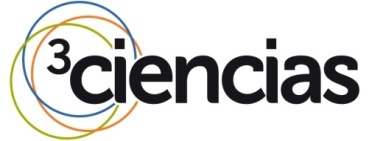 Editorial Área de Innovación y Desarrollo,S.L.ÍndiceTÍTULO DEL CAPÍTULO	9Título de apartado	9Subtítulo	9BIBLIOGRAFÍA	11TÍTULO DEL CAPÍTULOEl vídeo proporciona una manera eficaz para ayudarle a demostrar el punto. Cuando haga clic en Vídeo en línea, puede pegar el código para insertar del vídeo que desea agregar. También puede escribir una palabra clave para buscar en línea el vídeo que mejor se adapte a su documento.Para otorgar a su documento un aspecto profesional, Word proporciona encabezados, pies de página, páginas de portada y diseños de cuadro de texto que se complementan entre sí. Por ejemplo, puede agregar una portada coincidente, el encabezado y la barra lateral. Haga clic en Insertar y elija los elementos que desee de las distintas galerías.Título de apartadoLos temas y estilos también ayudan a mantener su documento coordinado. Cuando haga clic en Diseño y seleccione un tema nuevo, cambiarán las imágenes, gráficos y gráficos SmartArt para que coincidan con el nuevo tema. Al aplicar los estilos, los títulos cambian para coincidir con el nuevo tema.Ahorre tiempo en Word con nuevos botones que se muestran donde se necesiten. Para cambiar la forma en que se ajusta una imagen en el documento, haga clic y aparecerá un botón de opciones de diseño junto a la imagen. Cuando trabaje en una tabla, haga clic donde desee agregar una fila o columna y, a continuación, haga clic en el signo más.La lectura es más fácil, también, en la nueva vista de lectura. Puede contraer partes del documento y centrarse en el texto que desee. Si necesita detener la lectura antes de llegar al final, Word le recordará dónde dejó la lectura, incluso en otros dispositivos.Subtítulo Los temas y estilos también ayudan a mantener su documento coordinado. Cuando haga clic en Diseño y seleccione un tema nuevo, cambiarán las imágenes, gráficos y gráficos SmartArt para que coincidan con el nuevo tema. Al aplicar los estilos, los títulos cambian para coincidir con el nuevo tema. Textos a presentar en viñetas:El vídeo proporciona una manera eficaz para ayudarle a demostrar el punto. Cuando haga clic en Vídeo en línea, puede pegar el código para insertar del vídeo que desea agregar. También puede escribir una palabra clave para buscar en línea el vídeo que mejor se adapte a su documento.El vídeo proporciona una manera eficaz para ayudarle a demostrar el punto. Cuando haga clic en Vídeo en línea, puede pegar el código para insertar del vídeo que desea agregar. También puede escribir una palabra clave para buscar en línea el vídeo que mejor se adapte a su documento.Subtítulos secundariosEl vídeo proporciona una manera eficaz para ayudarle a demostrar el punto. Cuando haga clic en Vídeo en línea, puede pegar el código para insertar del vídeo que desea agregar. También puede escribir una palabra clave para buscar en línea el vídeo que mejor se adapte a su documento. Para otorgar a su documento un aspecto profesional, Word proporciona encabezados, pies de página, páginas de portada y diseños de cuadro de texto que se complementan entre sí. Por ejemplo, puede agregar una portada coincidente, el encabezado y la barra lateral. Haga clic en Insertar y elija los elementos que desee de las distintas galerías.Los temas y estilos también ayudan a mantener su documento coordinado. Cuando haga clic en Diseño y seleccione un tema nuevo, cambiarán las imágenes, gráficos y gráficos SmartArt para que coincidan con el nuevo tema. Al aplicar los estilos, los títulos cambian para coincidir con el nuevo tema. Ahorre tiempo en Word con nuevos botones que se muestran donde se necesiten. Para cambiar la forma en que se ajusta una imagen en el documento, haga clic y aparecerá un botón de opciones de diseño junto a la imagen. Cuando trabaje en una tabla, haga clic donde desee agregar una fila o columna y, a continuación, haga clic en el signo más.Tabla 1: Título de tablaFigura 1: Título de la imagenBIBLIOGRAFÍA[Aplicar la normativa APA][En caso de un libro]Apellido del autor, iniciales del autor. (Año). Título del libro. Lugar de publicación (ciudad, estado, provincia, país): Nombre de la casa editorial.[En caso de un artículo]Apellido del autor, iniciales del autor. (Año). Título del artículo. Nombre de la revista. Número del volumen, (número de la revista). Páginas en que aparece el artículo.